Общество с ограниченной ответственностью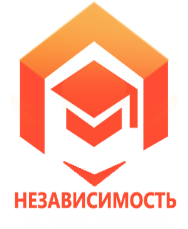 Центр оценки квалификации «Независимость»(ООО ЦОК «Независимость»)ПРИКАЗ №2г. Москва                                                                         от «20» ноября 2017 г.О создании Экзаменационного Центра иназначении его руководителяНа основании приказа Министерства труда и социальной защиты РФ от 19.12.2016 г. №759н «Об утверждении требований к центрам оценки квалификаций и порядка отбора организаций для наделения их полномочиями по проведению независимой оценки квалификации и прекращения этих полномочий», Порядка отбора и прекращения полномочий центра оценки квалификации, утвержденного решением СПК в строительстве (протокол №7 от 22.07.2015 г.), Типовых требований к центру оценки квалификации, утвержденных решением Национального совета при Президенте РФ по профессиональным квалификациям (протокол №10 от 20.05.2015 г.)ПРИКАЗЫВАЮ:1.Для проведения процедур независимой оценки квалификации в форме профессионального экзамена создать на собственной материально-технической базе Экзаменационный Центр.2. Назначить руководителем Экзаменационного Центра Дорофеева Александра Анатольевича – эксперта по оценке квалификации.3. Практический этап профессионального экзамена проводить на материально-технической базесоциальныхпартнеров ЦОК:-ООО «Цеппелин Русланд» согласно договору об аренде и сотрудничестве №ZRS-NZT-001 от 03 ноября 2017 г.- ГБПОУ «Колледж современных технологий имени Героя Советского Союза М.Ф. Панова» согласно Соглашению о сотрудничестве  от 20 ноября 2017 г.4. Для обеспечения проведения профессионального экзамена утвердить структуру Экзаменационного Центра (Приложение 1).5. В своей деятельности Экзаменационному Центру строго руководствоваться и соблюдать требования руководящих и методических документов НСПК, СПК, Положения о ЦОК, Положения об ЭЦ.Генеральный директор _____________ Дорофеев А.А.Приложение 1Рис. 1. Организационная структура Экзаменационного центраЦОК «Независимость»